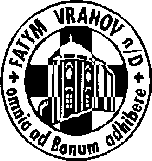 FATYM Vranov nad Dyjí, Náměstí 20, 671 03 Vranov nad Dyjí;515 296 384, email: vranov@fatym.com; www.fatym.comBankovní spojení: Česká spořitelna č.ú.:1580474329/080015. 10. neděle 28. v mezidobí7,30 Štítary – mše svatá7,30 Vratěnín -  mše svatá 9,00 Plenkovice – mše svatá 9,15 Vranov – mše svatá 10,15 Olbramkostel – mše svatá 11,11 Lančov – mše svatá 16. 10. pondělí sv. Markéta Alacoque6,45 Vranov – mše svatá16,00 Vratěnín – bohoslužba slova17. 10. úterý sv. Ignác Antiochijský16,00 Uherčice dům slečny Součkové – bohoslužba slova18,06 Štítary – bohoslužba slova18. 10. středa svátek sv. Lukáše, evangelisty7,30 Olbramkostel – mše svatá17,00 Šumná  – svatá půlhodinka18,00 Lančov – bohoslužba slova19. 10. čtvrtek sv. Izák Jogues a druhové17,00 Vranov – bohoslužba slova18,00 Šumná – bohoslužba slova20. 10. pátek sv. Irena8,00 Vranov – bohoslužba slova16,30 Olbramkostel – bohoslužba slova18,00 Plenkovice – mše svatá18,06 Štítary – bohoslužba slova21. 10. sobota sv. Hilarion16,00 Podmyče – mše svatá  22. 10. neděle 29. v mezidobí7,30 Štítary – mše svatá7,30 Vratěnín -  mše svatá 9,00 Plenkovice – mše svatá 9,15 Vranov – mše svatá 10,15 Olbramkostel – mše svatá 11,11 Lančov – mše svatá11,30 Šumná – mše svatá Heslo: Bohu vzdávám chválu, dík za každičký okamžik. 15. připadá na neděli – proto Nový Jeruzalém není, 4. 11. Svatohubertská mše svatá v 11,00 u kaple Maria Schutz, 6. 11. jednodenní duchovní obnova pro maminky ve Vranově, více informací u paní Jírové